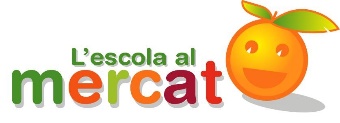 BASES DEL CONCURS DE DIBUIX “L’ESCOLA AL
MERCAT”1. PARTICIPANTSPot prendre part al concurs tot l’alumnat que hagi participat a les activitats educatives del projecte “L’escola al mercat”.2. TEMAEl dibuixos han de reflectir la visita al mercat i dur el nom del mercat que els infants han visitat.3. TÈCNICAEs pot emprar qualsevol tipus de tècnica (aquarel·les, llapis, ceres, retoladors, etc.).4. PRESENTACIÓEls dibuixos s’han de presentar en una làmina de dibuix A4 que es facilitarà durant el desenvolupament de l’activitat. Si no fos així, excepcionalment es pot presentar en un full DIN A-4 . Hi ha de constar el nom i llinatges de l’autor (amb lletra majúscula i llegible), el centre educatiu i el curs.S’han d’entregar conjuntament tots els de la mateixa classe o grup, dins un sobre, i s’han de presentar com a màxim dia 15  de març a les 14h , encara que es recomana entregar-los dins el mes que es fa l’activitat.NOTA IMPORTANT: els dibuixos han d’anar dins un sobre tancat on figurin les següents dades:PROJECTE “L’ESCOLA AL MERCAT”Nom del centre educatiu, curs i grup (aula)Mercat on s’ha fet l’activitat i data d’aquesta(Abans de tancar el sobre s’ha de comprovar que tots els dibuixos estan identificats amb el nom i llinatges de cada infant, curs i centre educatiu. Els dibuixos que no estiguin ben identificats seran desqualificats)LLOCS ON ES PODEN PRESENTAR:A les oficines dels mercats de Pere Garau i de Santa Catalina, així com a l’oficina de l’Unió d’Usuaris del Mercat de l’Olivar (horari: de 9-13h, de dilluns a disabte).També es poden presentar a :Ajuntament de Palma.A l’atenció de M.PujadasÀrea de Sanitat i ConsumPlaça de Santa Eulàlia, nº 9, 4a planta07001 PalmaO també a qualsevol de les oficines d’atenció a la ciutadania del Ajuntament de Palma (OACS):OAC AVINGUDESAv. de Gabriel Alomar, 18 (Ed. Avingudes) - CP 07006 - Tel. 971 225 900
OAC CORTPlaça de Santa Eulàlia, 9, baixos (Ajuntament) - CP 07001 - Tel. 971 225 900
OAC PERE GARAUC. de Pere Llobera, 9, baixos - CP 07007 - Tel. 971 22 59 00OAC SANT AGUSTÍC. de Margaluz, 30, Sant Agustí - CP 07015 - Tel. 971 225 900OAC SANT FERRANAv. de Sant Ferran, 42 (Ed. Policia Local) - CP 07013 - Tel. 971 225 900OAC L'ARENALAv. Amèrica, 11, l'Arenal - CP 07600 - Tel. 971 225 900OAC S'ESCORXADORC. de l’Emperadriu Eugènia, 6 (S'Escorxador) - CP 07010 - Tel. 971 225 900
OAC SON FERRIOLAv. del Cid, 8, Son Ferriol - CP 07198 - Tel. 971 225 900OAC SON MOIX. Camí de la Vileta, 40, 07011 Palma - Tel. 971 225 900